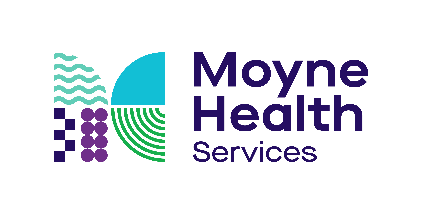 Moyne Health Services Strategic Plan – Koroit Community Consultation SurveyThank you for being involved in the building the picture of what we all want our Health Service to look like in the next five years.In 2020 we set about developing our Service Plan that shaped our health services to meet the needs of our community now and into the future for the communities of Moyne. The Board of Moyne Health Services met in November 2020 to develop a set of Strategic Pillars to inform the strategic direction of the organisation for the next five years. We are now ready to bring both the Strategic Pillars and the Service Plan together to guide our work over the next five years. Our Purpose is Best Care - Every Person, And Every Time.  Our Values are defined as - Collaboration, Accountability, Respect, Excellence (C.A.R.E.). With these in mind, we welcome your contributions as we plan and build our Strategic Plan and what this will look like for our Health Service for the next five years.  Please help us to develop a robust, living document that drives our work here at Moyne Health Services. The following Pillars have been endorsed by the Board of Directors of Moyne Health Service and the survey questions are based on these Pillars and the Priorities from the Service Plan.   The survey has a range of questions and should take no more than 15 minutes to complete. Pillar One: Safe Care How do you see Moyne Health Services delivering Services to your Community? ______________________________________________________________________________________________________________________________________________________________________________________________________________________________________________________________________________________________________________________________________________________________________________________________________________________________________________What opportunities do you see Moyne Health Services pursuing in your Community? ______________________________________________________________________________________________________________________________________________________________________________________________________________________________________________________________________________________________________________________________________________________________________________________________________________________________________________What Health Promotion Activities would you like to see Moyne Health Services to implement into your Community? ______________________________________________________________________________________________________________________________________________________________________________________________________________________________________________________________________________________________________________________________________________________________________________________________________________________________________________Pillar Two:  Person and Person Centred Care What other Aged Care supports/ Services would you like to see Moyne Health Services deliver to your Community?  ______________________________________________________________________________________________________________________________________________________________________________________________________________________________________________________________________________________________________________________________________________________________________________________________________________________________________________How could Moyne Health Services Improve End of life/ palliative care to our Communities of Moyne? ______________________________________________________________________________________________________________________________________________________________________________________________________________________________________________________________________________________________________________________________________________________________________________________________________________________________________________How can we better support younger people and families in Moyne Shire? ______________________________________________________________________________________________________________________________________________________________________________________________________________________________________________________________________________________________________________________________________________________________________________________________________________________________________________Pillar Three: Effective and Efficient What other Health/Medical/GP Services do you think we should offer our Community? ______________________________________________________________________________________________________________________________________________________________________________________________________________________________________________________________________________________________________________________________________________________________________________________________________________________________________________What other innovations such as Telehealth would you like Moyne Health Services to develop? ______________________________________________________________________________________________________________________________________________________________________________________________________________________________________________________________________________________________________________________________________________________________________________________________________________________________________________What other positions or Clinicians would you like Moyne Health Services to develop? ______________________________________________________________________________________________________________________________________________________________________________________________________________________________________________________________________________________________________________________________________________________________________________________________________________________________________________Pillar Four: Connected through collaboration Can you give us feedback about your healthcare journey through the Health system and how we at Moyne Health Services better support that journey? ______________________________________________________________________________________________________________________________________________________________________________________________________________________________________________________________________________________________________________________________________________________________________________________________________________________________________________What other Telehealth opportunities would you like us to think about? ______________________________________________________________________________________________________________________________________________________________________________________________________________________________________________________________________________________________________________________________________________________________________________________________________________________________________________What extra support would you need to navigate your healthcare journey? ______________________________________________________________________________________________________________________________________________________________________________________________________________________________________________________________________________________________________________________________________________________________________________________________________________________________________________Pillar Five: Our Community Do you have any ideas on how Moyne Health Services could fund and expand their services to your Community? ______________________________________________________________________________________________________________________________________________________________________________________________________________________________________________________________________________________________________________________________________________________________________________________________________________________________________________Would transport options and support to specialise appointment help in your healthcare journey?______________________________________________________________________________________________________________________________________________________________________________________________________________________________________________________________________________________________________________________________________________________________________________________________________________________________________________What other Feedback would you like to give us about the next five years for Moyne Health Services?______________________________________________________________________________________________________________________________________________________________________________________________________________________________________________________________________________________________________________________________________________________________________________________________________________________________________________Please email your survey to Lisa Baldock at MHS via Email: lbaldock@moynehealth.vic.gov.auThank you for participating in this survey.  